Glaubensbekenntnisse mal andersIch glaube an Gott,der diese Welt geschaffen hat,damit Glück und Frieden sich ausbreiten;der es nicht zulassen will,dass Menschen in Hunger und Elend bleibenund sich gegenseitig töten.Ich glaube, dass Gott die größte Macht hatund dass ich mich auf ihn verlassen kann.Ich glaube, dass Gott nicht nur ein Gott der Menschen,sondern auch der Tiere und der Pflanzen ist.Ich glaube, dass Gott für mich das Leben will und nicht den Tod,die Freude und die Traurigkeit und dass er immer bei mir ist bis in alle Ewigkeit.Ich glaube, dass Jesus so gelebt hat,wie wir leben sollten. Er half den Menschen, heilte sie und verzichtete auf Gewalt.Ihm waren alle Menschen gleich viel wert.Er half denen, die in Not warenund ist für die Menschheit gestorben.Er ist auferstanden;denn durch ihnist ein neuer Geist in die Welt gekommen.Ich glaube an die heilige christliche Kirche,dass keiner unterdrückt wirdund alle Menschen als gleich angesehen werden.Ich glaube auch an den Heiligen Geist,dessen Kraft in der Kirche wirktund uns alle beschützt, verbindetund uns Mut gibt,für Gerechtigkeit, Anerkennung und Friedenin der Welt zu kämpfen.Amen------------------------------------------------------------------------------------------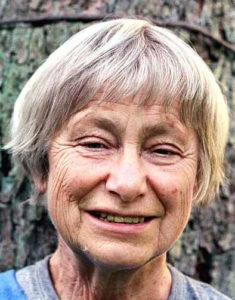 Ich glaube, dass Jesus Christus war, was wir sein sollten:Bruder und Freund aller, die ihn brauchten.Weil er liebte, musste er leiden.Weil er so weit ging, musste er sterben.Aber er starb nicht umsonst und unterlag in Wahrheit nicht.Er wird das letzte Wort behalten,und alle, die Toten, die Lebenden und die Kommendenmüssen sich messen lassen an ihm.Ich glaube, dass mit Jesus ein neuer Geist in die Welt kam,der die verfeindeten Menschen miteinander sprechen lehrtund ihnen zeigt, dass sie Geschwister sind;der uns ermutigt, den Aufstand der Liebe gegen den Hass fortzusetzen;der unser Urteil schärft,die Verzweiflung überwindetund aus Irrwegen des Lebens herausführt.Ich glaube, dass mein Leben einen höchsten Sinn erhalten kann,wenn ich mich an Jesus orientiere.Dann schrecke ich nicht zurückvor den Gefahren und Widersprüchen des Lebens.Ich glaube, dass ich durch Jesus Christus erfahre, was Gott vermag.So wie ich verdanken sich ihm alle Menschen,auch wenn sie es nicht wissen.So wie mich rief er die ganze Welt ins Dasein.Ihm gehört die Welt,ihm sind wir verantwortlich in allem, was wir tun.Ich verstehe, was die Lebensaufgabe aller Menschen ist:Frieden und Gerechtigkeit schaffenUnd Ehrfurcht vor allem Lebendigen zu spüren.Amen.Dorothee Sölle--------------------------------------------------------------------------------------------------------------------------------------Ich glaube an Gott,der die Welt nicht fertig geschaffen hatwie ein Ding, das immer so bleiben muss;der nicht nach ewigen Gesetzen regiert,die unabänderlich gelten;nicht nach natürlichen Ordnungenvon Armen und Reichen,Sachverständigen und Uninformierten,Herrschenden und Ausgelieferten.Ich glaube an Gott,der den Widerspruch des Lebendigen willund die Veränderung aller Zuständedurch unsere Arbeit,durch unsere Politik.Ich glaube an Jesus Christus,der Recht hatte, als er,"ein Einzelner, der nichts machen kann",genau wie wiran der Veränderung aller zustände arbeiteteund darüber zugrunde ging.An ihm messend erkenne ich,wie unsere Intelligenz verkrüppelt,unsere Fantasie erstickt,unsere Anstrengung vertan ist,weil wir nicht leben, wie er lebte.Jeden Tag habe ich Angst,dass er umsonst gestorben ist,weil er in unsern Kirchen verscharrt ist,weil wir seine Revolution verraten habenin Gehorsam und Angstvor den Behörden.Ich glaube an Jesus Christus,der aufersteht in unser Leben,dass wir frei werdenvon Vorurteilen und Anmaßung,von Angst und Hassund seine Revolution weitertreibenauf sein Reich hin.Ich glaube an den Geist,der mit Jesus in die Welt gekommen ist,an die Gemeinschaft aller Völkerund unsere Verantwortung für das,was aus unserer Erde wird,ein Tal voll Jammer, Hunger und Gewaltoder die Stadt Gottes.Ich glaube an den gerechten Frieden,der herstellbar ist,an die Möglichkeit eines sinnvollen Lebensfür alle Menschen,an die Zukunft dieser Welt Gottes.Amen.Dorothee SölleWir glauben an Gott.Er ist der Vater Jesu Christi.Er ist auch unser Vater.Er hat die Welt geschaffen.Er hat uns Menschen nach seinem Bild gemacht.Alles Leben gehört ihm.Er lenkt die Geschicke unserer Erde.Ihm vertrauen wir uns an.Wir glauben, dass Gott in Jesus Christuszu uns gekommen ist.Er hat wie wir als Mensch gelebt.Er war jedem Freund und Diener zugleich:Er half und heilte.Auf Gewalt und äußere Macht hat er verzichtet.Und darum musste er leiden,darum starb er am Kreuz.Aber Gott gab ihm neues Leben.Durch seine Auferstehung wird uns klar,wie sehr Gott die Menschen liebt.Er will auch mit uns neu anfangenund vergibt uns unsere Schuld.Wir glauben, dass durch Jesus Christusein neuer Geist zu uns gekommen ist:Gottes Heiliger Geist.In ihm schließt Gott uns zusammenzu einer weltweiten Kirche.Von vielen Gefahren sind wir bedroht,doch er nimmt uns die Furcht.Er nimmt uns die Angst auch vor Tod und Gericht.Er gibt uns den Mut,uns in der Gemeinschaft seiner Freunde einzusetzen für Gerechtigkeit und Frieden.Amen.Thomas Kirche Wuppertal, Junge Gemeinde-----------------------------------------------------------------------------------------------------------------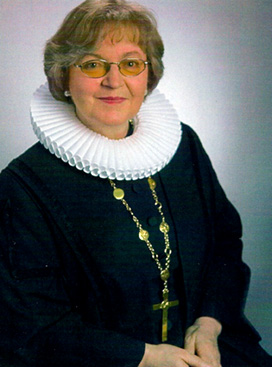 Bärbel Wartenburg-Potter, 2001-2008 Bischöfin der Nordelbischen Evangelisch Lutherischen KircheIch glaube an Gott,der Frau und Mann zum Bilde Gottes schuf,der auch die Welt schufund beiderlei Geschlechtdie Erde zu treuen Händen übergab.Ich glaube an Jesus,Kind von Gott,von Gott auserwählt,von Maria, einer Frau, geboren,der den Frauen zuhörte und sie gern hatte,der in ihren Häusern war,der über das Reich Gottes mit ihnen sprach,der Jüngerinnen hatte, die ihm nachfolgtenund ihn auch finanzierten.Ich glaube an Jesus,der mit einer Frau am Brunnenüber Theologie sprachund ihr zuerst anvertraute,dass er der Messias sei,so dass sie hinging und in der Stadtdie große Neuigkeit herumsagte.Ich glaube an Jesus,der sich salben ließ von einer Frau in Simons Haus,der die männlichen Gäste zurechtwies,die sich darüber empörten.Ich glaube an Jesus,der sagte, dass man an diese Frau und ihre Tatdenken wird -ein Dienst an Jesus.Ich glaube an Jesus,der eine Frau am Sabbat heilteund sie wieder aufrichtete,denn sie war ein Mensch.Ich glaube an Jesus,der von Gott sprachals von einer Frau, die den verlorenen Groschen sucht,als von einer Frau, die das Haus kehrt,um das Verlorene zu finden.Ich glaube an Jesus,der Schwangerschaft und Geburtmit Ehrfurcht ansahund nicht als Strafe - sondernals ein Geschehen,wo sich eins aus dem anderen losreißt,ein Sinnbild für Umwandlung;wiedergeborenaus dem Schmerz hinein in Freude.Ich glaube an Jesus,der von sich sprachals einer Glucke,die ihre Küken unterihren Flügeln versammelt.Ich glaube an Jesus, der zuerstMaria Magdalena erschienund sie mit der aufrührenden Botschaft losschickte:Geh und sag es den anderen ...Ich glaube an den alles umfassenden Erlöser,für den es weder Juden noch Griechen,weder Sklaven noch Freie,weder Mann noch Frau gibt,denn wir sind alle eins in der Erlösung durch ihn.Ich glaube an den Heiligen Geist,die sich über die Wasser der Schöpfungund über die Erde hinbewegt.Ich glaube an den Heiligen Geist,den weiblichen Geist Gottes,die uns wie eine Glucke geschaffen hat,die uns zur Welt brachteund ihre Flügel über uns deckt.Bärbel Wartenberg-Potter------------------------------------------------------------------------------------------Ich glaube an Gottdie Kraft,die uns wie am ersten Schöpfungstagins Leben ruft.Und an Jesus Christus,das Gotteskind,von Maria zur Welt gebracht.Das gottbegabte Menschenkindhat mit Brüdern und Schwestern gelebt,sie geheilt und aufgerichtet,doch gelittenunter den Menschen,die an das Gesetz des Todes glaubten.Ist hineingegangenIn die Mitte des Todes,wurde von Menschenin ein Grab getragen,von Gottneu ins Leben gerufen.Er sitzt an der Seiteder Ohnmächtigen,denen Gott Macht verleiht.Von dortkommt die Botschaft zum Lebenan die Lebenden und die Toten.Ich glaube,dass Gottes Geistlebendig macht,zur Liebe befähigt,zur Vergebung ruft,zur Wachsamkeit drängtund zum Leben auffordertewig.Amen